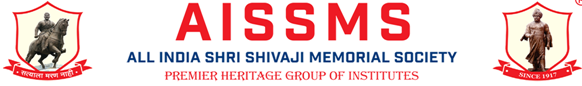 55-56 Shivajinagar, Pune – 411005.Tel : 020-26058342, 26058587 (COE), 020-26058877, 26057636 (IOIT)Visit : www.aissmscoe.com, www.aissmsioit.org Form No.:APPLICATION FORMWith reference to the advertisement dated ____________ published in _______________  I, wish to apply for the post of _______________________________________________in the discipline (Branch) of _________________________________________________  =============================================================================1) Full Name 			:  ___________________________________________________________    				       (Surname)			 (First name)	                              (Middle name)   Address			  _______________________________________________   (for correspondence)					     				  ________________________________________________________________				Pin  :____________________ Phone :_____________________________			           Mobile No. ________________ E-mail ____________________________2) * Date of Birth & Place		:  _______/______/_________ (DD/MM/YY) & ________________3) Nationality				:  ________________________    4)  Gender 				: Male / Female / Other5) * Caste Category	:  Open / Reserved (SC, ST, DT-A/VJ-A, NT-B, NT-C, NT-D, SBC, OBC, SEBC, 		   EWS) Specify _______________________If candidate is PwBD or Orphan 	: Specify ___________________________________6) Married Status 			: Married / Single  7) Mother Tongue			:  ______________________, 8) Languages known 9) * Academic Qualifications (Starting from S.S.C.)...2/-:: 2 :: 10)  * ExperienceTotal Experience =            (Teaching =           , Industrial =           , Research =           )11)*For Professor/Associate Professor	: _____________________________________________       post, if you are ME / M Tech First Class        & from industry/ profession, please        enclose proof justifying that your experience         is significant & equivalent to Ph.D.12) * Membership of Professional bodies	:  ______________________________________________13) * Achievements (Awards, medals, etc.)	:  ______________________________________________14) * Paper Published/Presented		:  As per Annexure - I  (Mandatory for the post of 						 Associate Professor and Professor) (Enclose copies of the proof)15) * Book / Book Chapter published (Nos)	:  ______________________________________________16)   Areas of Interest				:  ______________________________________________17) * Patents/Copyrights (Published/Granted): ______________________________________________18) Minimum salary expected		:  ______________________________________________19) Notice period required to join the post, 	:  ______________________________________________      if selected.20) Other information, if any			:  ______________________________________________21) Please specify four areas of your        probable contribution to College		  1._____________________________________________						  2 .____________________________________________						  3._____________________________________________						  4._____________________________________________I hereby certify that the above information given is true and correct.									(Signature of Candidate & Date)----------------------------------------------------------------------------------------------------------------------------------*  Self Attested photo copies of the necessary certificates etc. to be enclosed. Use separate sheet(s) wherever necessary. (Ӽ) Strike out whichever is not applicable.  	List of required documents enclosed with this application : BE / B.Tech / B.Sc Marksheet and Degree CertificateNET / SET Qualified letterME / M.Tech/ M Phil / M.Sc Marksheet and Degree CertificatePh.D Notification / Degree Certificate (For Professor, Associate Professor and other)Caste Certificate (if applicable)Caste Validity Certificate (if applicable)Non-Creamy layer (if applicable)  PwBD or Orphan Certificate (if applicable) Previous University Approval letter Experience CertificateDetails of Paper publication in Journal as per Annexure-I with documents (For Professor, Associate Professor and other)Marriage / Name Changed Certificate (if applicable)Relieving Certificate / Discharge Certificate for previous employer (if any)Last Salary CertificateCharacter CertificateMedical Fitness Certificate PAN Card Aadhar CardLatest Passport Sized Photographs in Colour=*=*=*=*=*=*=*=*=*=*=Annexure I [List of paper published in Journal]( Only for the Post of Associate Professor and Professor )(Please enclosed PDF of journal paper First page)Name and Signature of Candidate LanguageSpeakReadWriteSr.No.Exam. PassedPassing YearBoard/UniversityMain SubjectClass, % Marks, No. of AttemptsRemarks(Rank etc. if any)12345Sr.No.Name of EstablishmentPost HeldPeriodPeriodLast PayNature of WorkSr.No.Name of EstablishmentPost HeldFromToLast PayNature of Work123456 Name of the Candidate:  Name of the Candidate:  Name of the Candidate:  Name of the Candidate:  Name of the Candidate: Post applied for: Post applied for: Post applied for: Post applied for: Post applied for: Post applied for: Date of Ph.D. Completion: Date of Ph.D. Completion: Date of Ph.D. Completion: Date of Ph.D. Completion: Date of Ph.D. Completion: Approved Experience @ the level of Associate Professor       (Only for the post of professor):           YearsApproved Experience @ the level of Associate Professor       (Only for the post of professor):           YearsApproved Experience @ the level of Associate Professor       (Only for the post of professor):           YearsApproved Experience @ the level of Associate Professor       (Only for the post of professor):           YearsApproved Experience @ the level of Associate Professor       (Only for the post of professor):           YearsApproved Experience @ the level of Associate Professor       (Only for the post of professor):           YearsSr No	Name of All Authors Title of the Paper Date of Publication Journal name Journal ISSN Number Issue / Volume Journal Index in as per UGC CARE List Journal Index in as per UGC CARE List Journal Index in as per UGC CARE List Journal Index in as per UGC CARE List Sr No	Name of All Authors Title of the Paper Date of Publication Journal name Journal ISSN Number Issue / Volume UGC CARE LIST   I (Yes / No)UGC CARE LIST   II (Yes / No)UGC CARE LIST   II (Yes / No)UGC CARE LIST   II (Yes / No)Sr No	Name of All Authors Title of the Paper Date of Publication Journal name Journal ISSN Number Issue / Volume UGC CARE LIST   I (Yes / No)SCOPUS Source List  Social Citation Index / WOSScience Citation Index Expanded (SCIE)  123456789101112345